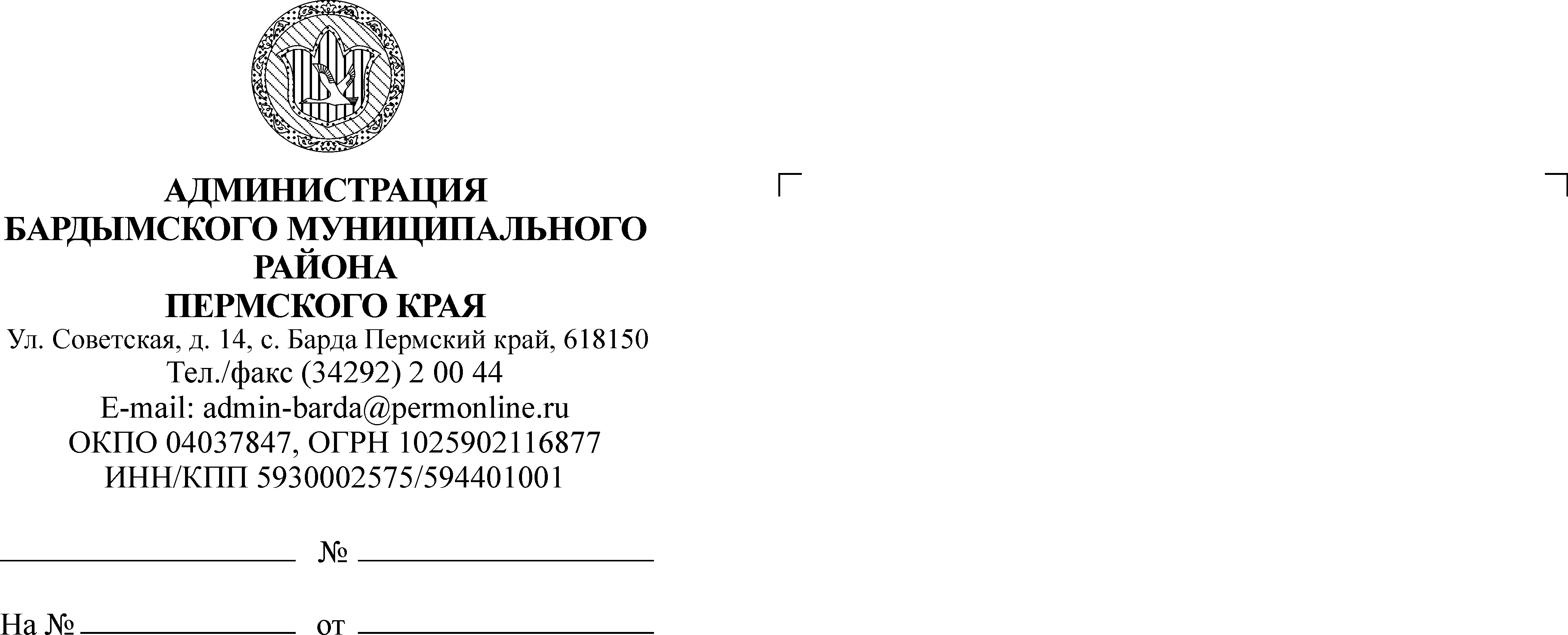 ЗЕМСКОЕ СОБРАНИЕБАРДЫМСКОГО МУНИЦИПАЛЬНОГО РАЙОНАПЕРМСКОГО КРАЯСОРОК СЕДЬМОЕ (ВНЕОЧЕРЕДНОЕ) ЗАСЕДАНИЕРЕШЕНИЕ	27.04.2015							                            № 944Отчет о реализации муниципальной подпрограммы «Развитие сельского хозяйства Бардымского муниципального района на 2013-2020 годы» На основании Федерального закона РФ от 24.07.2007 № 209-ФЗ «О развитии малого и среднего предпринимательства в Российской Федерации» и в целях реализации муниципальной программы «Создание условий для устойчивого экономического развития на 2015-2017 годы», утвержденной постановлением Администрации Бардымского муниципального района от   24.10.2014 № 800 и завершения муниципальной подпрограммы «Развитие  сельского хозяйства Бардымского муниципального района на 2013-2020 годы», утвержденной решением Земского Собрания Бардымского муниципального района от 28.03.2013 № 619 (далее – Муниципальная программа), Земское Собрание Бардымского муниципального районаРЕШАЕТ:Отчет о реализации мероприятий в рамках Муниципальной подпрограммы признать удовлетворительным.Настоящее решение подлежит размещению (опубликованию) на официальном сайте Администрации Бардымского муниципального района  www.barda-rayon.ru.Контроль за исполнением данного решения возложить на председателя  комиссии по экономической политике Амирову С.Р.Председатель Земского СобранияБардымского муниципального района                                                      В.М.Сарбаев27.04.2015Отчет о реализации мероприятий в рамках решения Земского Собрания от 28.03.2013 № 619 «Об утверждении муниципальной программы развитие сельского хозяйства Бардымского муниципального района на 2013-2020 годы»	Стастистика. В хозяйствах района на 01.01.2015 работает по трудовым договорам 117 чел.(76,5 %  к 2013 г), более 20 чел– в ООО «Искирь», ООО «Триумф», СПК «Н.Жизнь», из 110 функционирующих только в 27 КФХ (142,1 %  к 2013г), зарегистрированы трудовые отношения  с 81 работниками. В целом в АПК работает 2542 чел., в т.ч. с ЛПХ, по с/х предприятиям и КФХ в основным без оформления в связи с сезонностью работ. В управление сельского хозяйства и потребительского рынка за 2014 год отчитались о своей деятельности из 15 хозяйств -14, кроме ООО «Колос» (100 %  к уровню 2013 г),  а из 110 функционирующих КФХ представили необходимую отчетность 46 КФХ (127,8 %  к уровню 2013 г).В хозяйствах нашего района по состоянию на сегодняшний день работают 15 молодых специалистов, из них 11 работают по договорам о поддержке молодых специалистов сельскохозяйственных организаций, из них:ООО «Триумф» - 3 специалиста: ООО «Крона-агро» - 3 специалиста:  ООО «Мир» - 1 специалист; ООО «Союз» - 1 специалист; СПК «Урал»» - 1 специалист; КФХ «Балтаева С.Т.» - 1 специалист; КФХ «Рахматуллин И.М.» - 1 специалист.Производство. На территории района имеется 16 843 га земель сельхозназначения. Из них  10 894 гектаров (105 % к 2013 г.), (это на 561 га выше прошлого года за счет семейных ферм и 2 хозяйств) обрабатываются сельхозпредприятиями и КФХ. Сельхозпредприятия, имеющие посевные площади занимают 8 148 га (цифра за 4 года снизилась с 12678 га за счет прекращения деятельности 6 хозяйств), крестьянско-фермерские хозяйства- 2746 га, остальные те, кто никуда не отчитываются КФХ и ЛПХ на их долю приходится 5 949 га - это порядка 370 собственников земельных участков, пригодных под пашню.Яровой сев в 2014 году составил 4923 га (102 % к 2013 г), посажено картофеля 253 га (108 % к 2013 г.).Обмолочено 6780 тонн зерна (148 % к 2013 г.), собрано 6822 тонны картофеля (157% к 2013 г.), урожайность составила 276 ц/га, больше на 22%, чем в 2013 г. В хозяйствах и КФХ насчитывается 2101 голов крупного рогатого скота (75,9% в хозяйствах), (97 % к 2013 г.), в том числе 165 голов коров мясных пород (119 % к 2013 г.), 639 голов - коров молочного направления (82 % к 2013 г.). Надой на одну фуражную корову составил  3791 кг (97 % к 2013 г.). Реализовано молока 1,6 тысячи тонн (96 % к 2013 г.). Реализовано на убой в живом весе 367 т. (102 % к 2013 г.) крупного рогатого скота. Таблица 1.Выполнения соглашений с Минсельхозом Пермского края по итогам 2014 Приобретение сельскохозяйственной техники всего на 01.01.2015   41 единиц  (92 %  к уровню 2013 г),  в т.ч. комбайны 1,  трактора 28 (из них 5 крупные), прочее  (косилки, грабли) 9 единиц.Финансы и кредиты. По программе Развитие сельского хозяйства Бардымского муниципального района на 2013-2020 годы» выделено на развитие сельского хозяйства 53 880  тыс.руб. (84,3 %  к уровню 2013 г),  в т.ч. из районного бюджета 6 380 тыс.руб., так на:формирование благоприятных условий функционирования сельского хозяйства (хозяйствам) в рамках заключенных соглашений с Администрацией Бардымского муниципального района - 3450 тыс. руб.;информационную, имущественную и финансовую поддержку в сфере сельского хозяйства Некоммерческому партнерству «Агробизнесинкубатор» Бардымский - 30 тыс.руб.;на развитие кадрового потенциала  -930,6 тыс. руб.; 	развитие семейных животноводческих ферм - 4 898,5 тыс. рублей (20 % к 2013 г.); поддержку начинающих крестьянских (фермерских) хозяйств - 5 670,0 тыс. рублей (275 % к 2013 г.).В отчетном году получено 249 (95% к 2013г) кредитов для развития  МФХ на сумму 72 300 тыс.  рублей (99% к 2013 г.). Всего выделено субсидий на возмещение части затрат на уплату процентов по кредитам МФХ  11 600 тыс. рублей (93% к 2013 г.). На 01.01.2015г 1 хозяйство (ООО «Триумф») застраховало в 2014 году свои посевные площади (750 га); в лизинг были приобретены 1 с/х оборудование и 6 с/х техники: КФХ «Рахматуллин И.М.», КФХ «Балтаева С.Т.», ООО «Искирь», ООО»БСК».Кроме того, в рамках реализации мероприятий муниципальной программы «Развитие малого и среднего предпринимательства Бардымского муниципального района на 2012-2014 годы» поддержку получили 16 субъектов малого и среднего предпринимательства  на общую сумму 14044 тыс. руб. (в т.ч. из районного бюджета 860 тыс.руб.), из которых 4 представителя сельского хозяйства в размере 5063 тыс. руб. (КФХ «Абдулов Р.Р.»,ООО «Триумф», КФХ «Иманаев И.М.», КФХ «Балтаева С.Т»), общие  финансовые затраты предпринимателей составили 35 млн. руб., средства направлены на развитие производства, переработки, сельского хозяйства, приобретение дорожной техники, грузового транспорта, мобильной зерносушилки.Продвижение района. 22.08.2014 в с. Барда было проведено межрегиональное совещание «Расширение межрегионального товарообмена». Были приглашены Министры торговли и сельского хозяйства, руководители крупных торговых сетей  и систем потребкооперации  ПФО и УРФО Российской Федерации.Ежегодно руководители и специалисты с/х организаций работают над повышением своей квалификации. В 2014 г. переподготовку прошли 31 человек. 2 руководителя переподготовку прошли в Венгрии (КФХ «Ибрагимова С.А., ООО  «БСК»).В рамках реализации мер поддержки субъектов малого и среднего предпринимательства в области инновации и промышленного производства, ремесленничества, в целях оказания поддержки местным товаропроизводителям в текущем году проведено 7 ярмарочных мероприятий, в среднем участвовало 4500 чел. потенциальных покупателей и 48 участников-субъектов предпринимательства с различной продукцией. Таблица 2 Информация размещенная на официальном сайте Администрации Бардымского муниципального района за 2014 годДанные: общий отдела Администрации Бардымского муниципального района   Важным является доведение до сельскохозяйственных предприятий всех тенденции развития в подотраслях АПК, мер государственной поддержки, идеологии развития села в современных условиях.  Так в 2014 году по вопросам развития сельского хозяйства было проведено 29 (126 %  к уровню 2013 г.),  совещаний и семинаров в рамках планов мероприятий Администрации Бардымского муниципального района, утвержденных главой муниципального района. На совещаниях и семинарах рассмотрены вопросы участия в государственных программах по развитию сельского хозяйства, софинансирования мероприятий из местного бюджета, по привлечению молодых специалистов в АПК района, проведения весенне-полевых работ, по кормозаготовке, по уборке урожая в хозяйствах района и другое.  В ряде случаях представлялась уникальная возможность получить ответы от ведущих экспертов в отрасли сельского хозяйства на безвозмездной основе  по актуальным вопросам как в сфере растениеводства, так и животноводства.Таблица 3 Информация по участию сельскохозяйственных предприятий Бардымского района по обмену опытом по вопросам эффективного ведения сельскохозяйственного производства, организованные управлением сельского хозяйства и потребительского рынка в 2014-15 г.г.На 2015 год запланировано. Управление сельского хозяйства и потребительского рынка будет реализовывать мероприятия по подготовке, переподготовке и повышению квалификации субъектов малого и среднего предпринимательства. Запланировано участие в конкурсе по софинансированию, по привлечению краевых и федеральных средств. Одно из ключевых задач – активное продвижение инвестиционных площадок Бардымского муниципального района для привлечения дополнительных финансовых средств, продвижение товаров местных товаропроизводителей реализация инвестиционных проектов, защищенных в Министерстве сельского хозяйства и продовольствия Пермского края в 12 января 2015 года согласно Приложения 4.Для обеспечения роста производства сельхозпродукции на 2015 год запланированы следующие мероприятия:увеличение количества рабочих мест, сокращение безработицыфинансовая, имущественная, информационная, консультационная поддержка предпринимателей;поддержка в области подготовки, переподготовки и повышения квалификации их работников, поддержка в области инноваций и промышленного производства, ремесленничества, поддержка субъектов малого и среднего предпринимательства, осуществляющих сельскохозяйственную деятельностьмониторинг цен.В целях создания условий, направленных на поддержку местных производителей, и рост продаж местных продуктов и товаров в 2015 году будут продолжены следующие мероприятия:информационная работа с главами сельских поселений и общественными организациями по вовлечению населения района в активную трудовую деятельность, в том числе с подрастающим поколением; создание условий (земельных, имущественных, финансовых) для развития организации инфраструктуры по поддержке и развитию агропромышленного комплекса; обеспечение финансирования в должном объеме всего комплекса мероприятий;обеспечение борьбы с незаконным «теневым» предпринимательством по трем направлениям совместно с Отделом полиции и другими надзорными органами.Показатели, достигнутые при реализации мероприятий в рамках решения Земского Собрания от 28.03.2013 № 619 «Об утверждении муниципальной программы развитие сельского хозяйства Бардымского муниципального района на 2013-2020 годы» согласно Приложении 1,2,3.Приложение   1Выполнение показателей  по соглашению между Министерством сельского хозяйства и  продовольствия Пермского края и администрацией Бардымского муниципального района  за  2013 – 2020 годы за 2014годПриложение   2Целевые показатели по развитию сельского хозяйстваПриложение   3Информация по полученным субсидиям в разрезе поселений  ( тыс. руб.)                                                                                                                                                                                                                                      Приложение   4Перечень инвестиционных проектов планируемых к реализации в 2015-2017 годыПеречень хозяйствзаключивших соглашенияс обязательствамирастениеводстворастениеводстворастениеводствомолочное скотоводствомолочное скотоводствомолочное скотоводствомолочное скотоводствомолочное скотоводствомолочное скотоводствомолочное скотоводствомолочное скотоводствомолочное скотоводствомолочное скотоводство№Перечень хозяйствзаключивших соглашенияс обязательствамипосевная площадь, гапосевная площадь, гапосевная площадь, гапр-во молока, тпр-во молока, тв т.ч. высшего сорта, тв т.ч. высшего сорта, тв т.ч. высшего сорта, тв т.ч. высшего сорта, тпродуктивн., кг/гол. в годпродуктивн., кг/гол. в годвыход телят, гол. на 100 короввыход телят, гол. на 100 коровп/пПеречень хозяйствзаключивших соглашенияс обязательствамипланфактфактпланфактпланпланпланфактплан фактплан факт1СПК "Урал"3043043042ООО "Мир"8528528523СПК "Н.Жизнь"749749749329,3198000344016347181784ООО "БСК"5655655655ООО "Крона-Агро"6766766766ООО "Искирь"10001255125548052629629629635029623776941007КФХ "Ибрагимова С.А."2982982988КФХ "Рахматуллин И.М."1301551559КФХ "Галиев Р.Г."12712712710КФХ "Абдулова Ш.К."37337337311КФХ "Кучукбаев Р.Ю."37373712КФХ "Балтаева С.Т."23024024013КФХ "Абдулов Р.Р."15015015014КФХ "Абдулов Х.Х."30303015КФХ "Чурмаев А.А."290290290Мясное скотоводство: поголовье КРС мясных пород, гол.Мясное скотоводство: поголовье КРС мясных пород, гол.Мясное скотоводство: поголовье КРС мясных пород, гол.Мясное скотоводство: поголовье КРС мясных пород, гол.Мясное скотоводство: поголовье КРС мясных пород, гол.Мясное скотоводство: поголовье КРС мясных пород, гол.планпланфактфактфакт1ООО "Мир"90909090902ООО "Крона-Агро"1101101341341343КФХ "Абдулова Ш.К."19191919194ООО "Калиновка"60606060605СПК "Заря"7070707070Коневодство: маточное погол. лошадей, гол.Коневодство: маточное погол. лошадей, гол.Коневодство: маточное погол. лошадей, гол.Коневодство: маточное погол. лошадей, гол.Коневодство: маточное погол. лошадей, гол.Коневодство: маточное погол. лошадей, гол.планпланпланфактфакт1ООО "Крона-Агро"15151520202КФХ "Тимганов А.М."99999Овцеводство маточное погол. овец, гол.Овцеводство маточное погол. овец, гол.Овцеводство маточное погол. овец, гол.Овцеводство маточное погол. овец, гол.Овцеводство маточное погол. овец, гол.Овцеводство маточное погол. овец, гол.планпланпланфактфакт1КФХ "Тимганов А.М."2002002002872872КФХ "Сагитов А.М."7070701801803КФХ "Алиев Э.Х."3303303303873874КФХ "Назарова Ф.Н."2525252525ИсточникКол-во документовПрокуратура20Общий отдел53Полиция40Управление культуры36Земское собрание53Управление финансов25Упр. по ЗИВ28ГО ЧС9УСХ и ПР157ТИК1Охр. окр. среды2Управление образования20Центр. библиотека9Сельские поселения36Юридический отдел9Инф.-аналитический отдел5Отдел ЗАГС11ОКС12Дата посещенияНаименование района, сельхозпредприятиеПеречень участников от Бардымского районаПеречень рассматриваемых вопросов25.02.2014Кунгурский район ООО «Великоленское»ООО «Искирь», ООО «Триумф», ООО «Мир», СПК «Новая Жизнь» Содержание молочного поголовья КРС. Работа убойного пункта. Зоотехнический учет КРС. Реконструкция животноводческих ферм. 01.04.2014Березовский район ООО «Красотинское»СПК «Заря», ООО «Крона Агро»,Воспроизводство мясного поголовья.Содержание и рационы кормления мясных пород КРС (герефорд, лимузин, ангусская).  14-15-16 03.2014Самарская область с. Алькино ООО «Халяль» КФХ« Гунатуллина Р.Г. Посещение центра агротуризма Сельский уютКФХ «Сагитов А.М.», ИП Акбашев Ф.Ш., ИП Сайбаталов М.Ф., КФХ Тимганов А.М., ИП Халилова Р.Производство халяльной продукции. Строительство животноводческой фермы под содержанием коров. Производство кондитерских изделий. Сельский туризм.  30.07.2014Осинский район СПК «Пермяково»ООО «Искирь» КФХ Арсланов Р.А., (семейная ферма) Воспроизводство молодняка КРС молочного направления. 14.08.2014Кунгурский район ООО «АФ «Труд»КФХ Балтаева С.Т. (семейная ферма)Содержание молочного поголовья КРС. Зоотехнический учет и рационы кормления КРС. Использование витаминов, мед препаратов для КРС. 18.12.2014Кунгурский район ООО «Юговское»КФХ Сагитов А.М., КФХ Тимганов А.М., КФХ Абдулов А.М., КФХ Митриева Р.Р., КФХ Абузова М.Х., КФХ Мусалева М.В.Обмен опытом по овцеводству и гусеводству. Рацион кормления, правила содержания. Зоотехнический учет.   30.01.2015Ильинский район ИП Валеева Р.М., КФХ Михалевой Т.И., ООО «КД Дмитриевский»КФХ Сагитов А.М., КФХ Тимганов А.М., КФХ Абдулов А.М., КФХ Митриева Р.Р., КФХ Абузова М.Х., КФХ Мусалева М.В..Изучение опыта по разведению овец породы романовской, эдельбаевской, меринос, тексель. Цех по производству тушенки, мясных полуфабрикатов.   04.02.2015Добрянский район ООО «Добрянский рыбоводческий центр»КФХ Мурзыев Б.М., КФХ Иманаев И.М.Разведение рыб. Варианты мер государственной поддержки по рыбоводству, аквакультуре. 25.02.2015Совместное совещание руководителей сельскохозяйственных предприятий Бардымского и Осинского районовОбсудиди: проблемы и задачи развития молочного скотоводства в Бардымском, Осинском районах, содержание, разведение, ветеринарное сопровождение КРС молочного направления, меры государственной поддержки молочного скотоводства, вопросы кредитования, политики активной занятости. Ознакомились с работой хозяйств  ООО «Искирь», КФХ Арсланова Р.А. Обсудиди: проблемы и задачи развития молочного скотоводства в Бардымском, Осинском районах, содержание, разведение, ветеринарное сопровождение КРС молочного направления, меры государственной поддержки молочного скотоводства, вопросы кредитования, политики активной занятости. Ознакомились с работой хозяйств  ООО «Искирь», КФХ Арсланова Р.А. №ппПоказатели хозяйствЕд.изм2012гфакт2013гплан2013г факт2014 гплан2014 гфактПричины отклонения1Посевные площади зерновых и зернобобовых культур в хозяйствах всех категорийга.414045544478,648274875 (исполнено)Не оформленные земельные участки хозяйствами и КФХ в полном объеме2 Валовой сбор зерновых и зернобобовых в хозяйствах всех категорийтн34265310,32245,15682,06242(исполнено)Влияние результатов засухи в 2013 году, пострадали все хозяйства3Валовой сбор картофеля в хозяйствах всех категорийцн3543540596,630963,841524,568580(исполнено)4 Валовой сбор овощей открытого грунта в хозяйствах всех категорийцн7481,1872262438970,22785(не исполнено)Снижение площадей под овощи у частного сектора в массовом порядке5 Валовой сбор картофеля и овощей открытого грунта в хозяйствах категорийцн42916,149318,637206,850494,771365(исполнено)Рост за счет увеличения площади под картофелем и благоприятной погоды 2014 года6Производства скота и птицы на убой в хозяйствах всех категорийтн1622,61769,11327,91831,91692,3(не исполнено)Снижение поголовье в хозяйствах: ООО «Надежда», ООО «Мир», ООО « К.Маркса».7Производства молока в хозяйствах всех категорий                тн82288400,962638500,88329,2( не исполнено)Снижение поголовья скота в хозяйствах, а также ликвидации дойного стада коров в поселениях. 8  Поголовье крупного рогатого скота специализированных мясных пород и помесного скота, полученного от скрещивания специализирован ными мясными породами, в с/х организациях, крестьянских (фермерских) хозяйствгол90150337219371(исполнено)Рост поголовья помесного мясного скота за счет ООО «Мир», ООО «Крона-Агро», КФХ  «Абдулова Ш.К.»9Количество крестьянских(фермерских)хозяйств, начинающих фермеров, осуществляющих проекты создания и развития своих хозяйств с помощью государственной поддержки                         единиц23234(исполнено)По 2014 году: КФХ «Митриева Р.Р.», КФХ «Мурсалимов А.А.», КФХ «Шамгунова Н.К.», КФХ «Мусалев Н.Б.»10 Количество построенных или реконструированных семейных животноводческих ферм                          единиц11312(исполнено)По 2014 году: КФХ «Сагитов А.М.», КФХ «Тимганов А.М.»№ппПоказатели Ед.изм200920102011201220132014 план2014 факт2015 прогноз1Субъекты в сфере сельскохозяйственного производства, всегов т.ч. сельхозпредприятия          КФХ (ИП)                           ЛПХшт1967 (3)1084118148 (5)1003217234 (8)1041017195 (11)1002916132 (23)1099416110(27)983915110(32)983915110(32)98392Выручка от реализации с/х продукции, всегов т.ч.  КФХ (ИП)тыс. руб.53148-89558-101913-965691842312163323194125000270009478427459130000350003Посевные площади всего в хозяйствах всех категорийга.21498198801664812921,5103331089412102121024Яровой сев всего в хозяйствах всех категорийга840276454870651848264923560056005Валовой сбор зерновых и зернобобовых в хозяйствах всех категорийтонн7 748,62 774,24 813,83 702,05 310,35 682,06 079,86 079,86Изъятие невостребованных земельных долей и оформление в муниципальную собственностьга---4386,7887,11051,48368507Площадь земель, приобретенных сельскохозяйственными товаропроизводителями и КФХ  в собственностьга953861056212218202765865686568Поголовье крупного рогатого скота в хозяйствах всех категорий,в т.ч. коровгол86502657840825897597239377282444800724848763261187632611876326119 Производства скота и птицы на убой в хозяйствах всех категорийтн1 868,01 757,01 677,01 622,61 769,11 831,91 908,61 908,610Производства молока в хозяйствах всех категорий     в т.ч. сельхозпредприятиятн10362,023379 258,017328 145,018418 228,09928 400,910938 500,817008 697,417008 697,4170011Среднемесячная зарплата работников в сельском хозяйстверуб.3 7904 5866 0516548786384367521906512Приобретение сельскохозяйственной техники всегов т.ч. комбайны           трактора          прочее            шт1248-143-11411613219812210129113251513Предоставлено субсидий, всегов т.ч. сельхозпредприятия          КФХ (ИП)          ЛПХтыс. руб.14357588533734984298401389249418274286331466551056944445901510117700117896973420039366301306560000250002200013000538802382618422116325600024000190001300014Выделено из муниципального бюджета, всегов т.ч. сельхозпредприятия          КФХ (ИП)          ЛПХтыс. руб.1741755871-45903009372533536339561256-799348413152-826029964101-65003450197063813450197028591409100015Начинающие фермеры, осуществляющие проекты создания и развития своих хозяйств КоличествоПредоставленная поддержка               шттыс. руб.---23002205967980456701110016Создание Семейных животноводческих ферм           КоличествоПредоставленная поддержка               шттыс. руб.---3984162367439926248991680017Реализация инвестиционных проектов с помощью государственной поддержки  Минсельхоза края      КоличествоПредоставленная поддержка                              шттыс. руб.1577,762845,33895,93186831709314203178631500Сельское поселениеСельское поселениеНаименование хозяйств, КФХ2010г2011г2012г2013г2014гИтого:БардымскоеБардаАзмагулова Физалия  НургаяновнаБардаДиденко Юрий Григорьевич149163108420БардаШамгунова Наиля Каримовна1500241524БардаИмайкин Камил Мавлавиевич66МостоваяАбдалова Анфиса С.5050БардаАхмарова Таскира Муллахматовна5151БардаКучукбаев Рамиль Юнусович17428659519БардаМустаева Мунира Рафгатовна27835Барда Исмагилов Марс Фуатович19263176БардаТукачев Исмагиль Мидхатович70007000Ст.ЧадГабитов Ильгиз Сайдыханович15001500БардаЗайляев  Хакимзян Габдрашитович15001500Ст.ЧадНазарова Фания Наильевна470511981Итого:22741419267501359413662БерезниковскоеБерезникиСакаев Фаикъ Галиханович9845754895847643396БерезникиДускаев Ильхам Нагимович3892925845766122453КуземьяровоАбдулов Ханиф Хамзаович28851202541БерезникиЧурмаев Альберт Ахмазиевич338338БерезникиАлиев Эльман Ханали оглы235235КуземьяровоАптраков Риф Раисович37218255БерезникиСПК «Урал»10411041Березники ООО «Надежда»80191-467738Итого:149012761361167831928997БичуринскоеБардабашкаБалтаева Язиля Назиповна2525БичуриноЯхин Салават Габдулахатович4343БичуриноТляшев Фидарис Шайхизянович8585БичуриноАбдулов Фирхат Мидхатович8686БардабашкаСагитов Альберт  Мусаович17218492570БичуриноХусаинов Руслан Рамилевич537537БичуриноУтяганов Ильдар Альфизович.11701170БичуриноСагитов Ринат .Муфаракович.15001500БичуриноАбдулов Айвар Альбертович12991299БичуриноАбдулов Раис Раилович174174БичуриноАбдулова Шафика Камиловна453453БардабашкаШишихина Нина Николаевна.1818БардабашкаБалтаева Софья Талгатовна61291636292БичуриноООО «Триумф»4418305540533929105716512Итого:44183294405312316668330764БрюзлинскоеСюзяньГалеев  Агзам  Фатыхович264874СюзяньГалиев  Рим  Гафиятович3016282761934БрюзлиООО «Чулпан»83--83СюзяньООО «Мир»810854103872410404466Итого:8938541094240013166557ЕлпачихинскоеКонюковоАрсланов Рамис Ахматзияович17589748935345735415478ЕлпачихаИбрагимова Сафира Ахметзяновна49156472820211485       5289ЕлпачихаАкбашев Артур  Илдусович50466516ЕлпачихаРахматуллин Ильдар Мунибович9548271828ИскирьМухсинов Рим Зияович406406ЕлпачихаИбрагимов Раис Халилович109109ЕлпачихаООО «Ленина»---2323ИскирьООО «Искирь»---38691000713876Итого:2299201310069100271211736525Красноярское1 КрасноярАлдаров  Шамиль Саитсалимович3468369541662КрасноярАбузова Мавлида Хабибрахмановна901291954141 КрасноярМитриева Раушания  Раисовна150020217021 КрасноярМустакимов Илфат Назиевич.551712261 КрасноярМиназетдинова Альбина Ангамовна4724689402 КрасноярМурсалимов Азат Аухатович5595592 КрасноярООО «Краснояр»92--92ЕлпачихаООО «Компания Пермские Овощи»5821560557324683728129122Итого59165750800459051164637221НовоашапскоеНовый АшапЮсупов Рамис Рашитович1818Итого:1818ПечменскоеПечменьРожков Дмитрий  Владимирович48453270008016Н.ИскильдаГисбуллина Гульназ Исмагызамовна54561614680ЗязельгаООО «Н.Жизнь»138316339435392984796Итого:186722191504760030213492СарашевскоеУсаклыТимганов  Альфир  Махмутович1934146232232ТаныпГумарова  Рауфа Маликовна50117172339СарашиКазнин  Нагим Г.1818СарашиООО «К.Маркса»20931925433986ТаныпООО «Колос»46020-480Итого:71947421315792324135ТюндюковскоеТюндюкЮсупов Аухат Ахмадуллович382382ТюндюкКучукбаев Рафис Гарифуллович1616ТюндюкКучукбаева Альмира Дамировна191191ТюндюкБатыркаев  Марат Азатович3030ТюндюкМукаев Айрат Фаилевич60373433АклушиСарманов Альгис Наилович24900924ТюндюкООО «М.Джалиля»»77В.ШлыкООО «Крона-Агро»4151120816497613710ТюндюкООО «БСК»-23601761191412637298Итого:48251739394463202412991ФедорковскоеАкбашСПК «Заря»98114721292АкбашМусалев Назир Бизянович15001500АкбашМурзыева Чулпан Мунировна89163954АкбашМурзыев  Булат Мунирович7272Итого:8132025353818ШермейскоеШермейкаООО «Калиновка»4795773419986063001Итого4795773419986063001Всего:Всего:Всего:2984028633462116973453880228298в т.ч.  по  хозяйствам в т.ч.  по  хозяйствам в т.ч.  по  хозяйствам 138921466515101200392382687523        по  КФХ        по  КФХ        по  КФХ4545474119321366301842283659      прочие (ЛПХ)      прочие (ЛПХ)      прочие (ЛПХ)11403922711789130651163257116ПредприятиеИнвестиционный проектМощностьМощностьМощностьМощностьМощностьСтоимость проекта, тыс. руб.ПоселениеПредприятиеИнвестиционный проектед. измерения (гол., тонн)всегов т.ч.в т.ч.в т.ч.ВСЕГОПредприятиеИнвестиционный проектед. измерения (гол., тонн)всего2015 г2016 г2017 гВСЕГО245678910БардымскоеШамгунова Наиля КаримовнаНачинающий фермер, развитие птицеводствагол. Птиц несушек2002002002001 851БардымскоеТукачев Исмагиль МидхатовичСемейная ферма, строительствотонн рыбы1010101012 297БардымскоеТукачев Исмагиль МидхатовичИнвестпроект, рыбоводство, переработкатонн рыбы10105 000БардымскоеГабитов И.С.Начинающий фермер, стрпоительствогол. овец2002002002001 675БардымскоеСПСК "Бардымский мед"Инвестпроект, сбор,переработка, упаковка с/х продукции от МФХтонн меда3233500БардымскоеСПССК "Бардымский картофель"Инвестпроект, овощехранилище, переработкатонн, картофеля39202800340039202 300БардымскоеСПССК "Бардымское мясо"Инвестпроект, убойный цех, переработкатонн мяса5001003005005 700БардымскоеКФХ Зайляев Хакимзян ГабрашитовичНачинающий фермер, растениеводствотонн овощей22222 100БардымскоеКФХ Зайляев Хакимзян ГабдрашитовичИнвестпроект,  переработка овощейтонн овощей30302 000БардымскоеКФХ Балтаев Денис ФаилевичНачинающий фермер, Развитие КРС Молочного направлениягол. коров151515151 667БардымскоеКФХ Назарова Фания НаиловнаИнвестпроект, Развитие кролиководствагол. Кроликов707070701 033БардымскоеКФХ Диденко Юрий ГригорьевичИнвестпроект, растениеводство Овощи закрытого грунтатонн овощей2221 000БардымскоеКФХ Салижанова Альфия МинсуровнаСемейная ферма, строительство фермы КРС молочного направлениягол. коров202020206 250БардымскоеКФХ Коняков Ильфат ГарифуловичНачинающий фермер, Развитие КРС молочного направленияголов коров2020201 700БардымскоеБардымское районное потребительское обществоИнвестпроект, закуп, переработка, упаковка  сельхозпродукции от МФХтонн2001001002006 000БардымскоеКФХ Гарапов Рустам НазмулахатовичНачинающий фермер, Развитие КРС молочного направленияголов коров2020201 700БардымскоеКФХ Аптукова Ильсияр АхматзиевнаНачинающий фермер, Развитие КРС молочного направленияголов коров2020201 700БерезниковскоеСПК "Урал"Инвестпроект, растениеводство Расширение площади картофеля до 200 гатонн, картофеля336026323360336010 000БерезниковскоеКФХ Абдулов Ханиф ХамзаовичСемейная ферма, Развитие КРС молочного направления3030303011 000БичуринскоеООО "ТРИуМФ"Строительство убойного пунктатонн мяса20010010020012 000БичуринскоеКФХ Балтаева Софья ТалгатовнаСемейная ферма, Развитие КРС молочного направлениягол. коров1005010010017 745БичуринскоеСагитов Альберт Мусаович.Семейная ферма, строительство овцеводческой фермы с поголовьем 300 голгол. овец3001503003001 965БичуринскоеСагитов Альберт Мусаович.Инвестпроект, Развитие КРС молочного направлениягол. КРС272727271 779БичуринскоеСагитов Ринат МуфараковичНачинающий фермер, строительство фермы по откорму КРСгол. КРС202020201 700БичуринскоеКФХ Утяганов Ильдар АльфизовичНачинающий фермер, растениеводство производство грубых и сочных кормовтонн сенаж, зерновые5004374505001 350БичуринскоеКФХ Абдулов Айвар АльбертовичСемейная ферма, Расширение овцеводческой фермы до 100 голголов овец1001002 420БичуринскоеКФХ Шишигина Нина НиколаевнаНачинающий фермер, Развитие КРС молочного направленияголов КРС2020201 700БрюзлинскоеГалиев Рим ГафиятовичСемейная ферма, строительство фермы по откорму КРС на 50 голгол. КРС505050502 685БрюзлинскоеООО "Мир"Реконструкция зернового комплекса-создание цеха по производству крупяных изделийтонн5002003505001 300ЕлпачихинскоеООО "Искирь"Молочная ферма №1, строительствогол. коров22822822822834 000ЕлпачихинскоеООО "Искирь"Молочная ферма №2, реконструкция (создание родильного отделениягол. коров25010020025025 000ЕлпачихинскоеООО "Искирь"Молочная ферма №3, реконструкциягол. коров4000040030 000ЕлпачихинскоеООО "Искирь"Строительство Убойный пункттонн мяса200020020010 700ЕлпачихинскоеКФХ Арсланов Рамис АхматзияовичСемейная ферма, реконструкциягол. коров10010010010011 553ЕлпачихинскоеКФХ Ибрагимова Сафира АхметзяновнаСтроительство овощехранилища мощностью 2000 тнтонн картофеля35003200320035004 000ЕлпачихинскоеКФХ Рахматуллин Ильдар МунибовичСемейная ферма, строительство фермы по КРС молочного направлениягол. коров100305010012 000ЕлпачихинскоеКФХ Мукминов Тимур МавлитовичИнвестпроект, растениеводство Расширение площади картофеля до 20 гатонн картофеляКрасноярскоеКФХ Алдаров Шамиль СаитсалимовичСемейная ферма, реконструкция фермы по КРС молочного направления  до 61 голгол. коров616161616 000КрасноярскоеКФХ Алдаров Шамиль СаитсалимовичИнвестпроект, животноводство Расширение поголовья до 80 голов КРС молочного направлениягол. коров8080806 000КрасноярскоеКФХ Миназетдинова Альбина АнгамовнаИнвестпроект, Расширение поголовья по откорму КРС до 45 голтонн мяса452030452 637ПечменскоеКФХ Рожков Дмитрий ВладимировичСемейная ферма, реконструкция кролиководческой фермы до 1500 гол кроликоматокгол. кроликоматок1 0007601 0001 50012 297ПечменскоеКФХ Рожков Дмитрий ВладимировичИнвестпроект, забой, переработка мелкого рогатого скота и птицытонн3002003003005 000ПечменскоеКФХ Вахонин Сергей ВладимировичИнвестпроект, Развитие птицеводство, расширение поголовья перепелов до 12 000 гол с забойным цехомгол. птиц1200040008000120003 500ПечменскоеКФХ Гисбуллина Гульназ ИсмагзамовнаСемейная ферма, строительство фермы КРС молочного направлениягол. коров3012253012 000ПечменскоеКФХ Закиров Ильшат ИдеаловичНачинающий фермер, Развитие КРС молочного направленияголов коров10610101 700СарашевскоеКФХ Тимганов Альфир махмутовичИнвестпроект, КРС молочное направлениегол. коров4028404014 000ТюндюковскоеООО "Крона-Агро"Инвестпроект, Расширение поголовья по откорму КРС с мощностью производства мяса до 30 тнтн301925303 000ТюндюковскоеООО "БСК"Инвестпроект,  растениеводство Расширение площади картофеля до 100 гатонн  картофеля280028002800280024 000ТюндюковскоеКФХ Мукаева Тансулу МирзавовнаНачинающий фермер, Развитие КРС молочного направленияголов коров20420201 700ФедорковскоеКФХ Мурзыева Чулпан МурзыевнаСемейная ферма, строительствогол. овцематок1201201201201 493ФедорковскоеКФХ Мусалев Назир БизяновичИнвестпроект, овцеводствогол.овцематок1501501501501 000Федорковское(Акбаш)КФХ Мурзыева Нурия СалимовнаИнвестпроект, рыбоводство.тонн рыбы202020204 500ШермейскоеООО "Калиновка"реконструкция жив. Помещения и доведения помесного мясного поголовья до 150 голгол . Мяс пог150901201501 300ШермейскоеКФХ Левина Лилия АлександровнаСемейная ферма, строительство фермы по КРС молочного направлениягол. коров5050505011 670Итого:359167